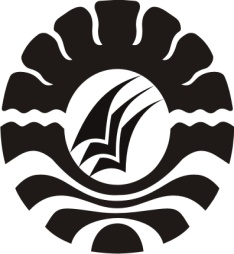 SKRIPSIPENERAPAN PENDEKATAN KONTEKSTUAL DALAM MENINGKATKANHASIL BELAJAR IPA SISWA KELAS IV SD INPRES PERUMNAS ANTANG II KOTA MAKASSARHERVINASARIPROGRAM STUDI PENDIDIKAN GURU SEKOLAH DASAR FAKULTAS ILMU PENDIDIKAN UNIVERSITAS NEGERI MAKASSAR2017